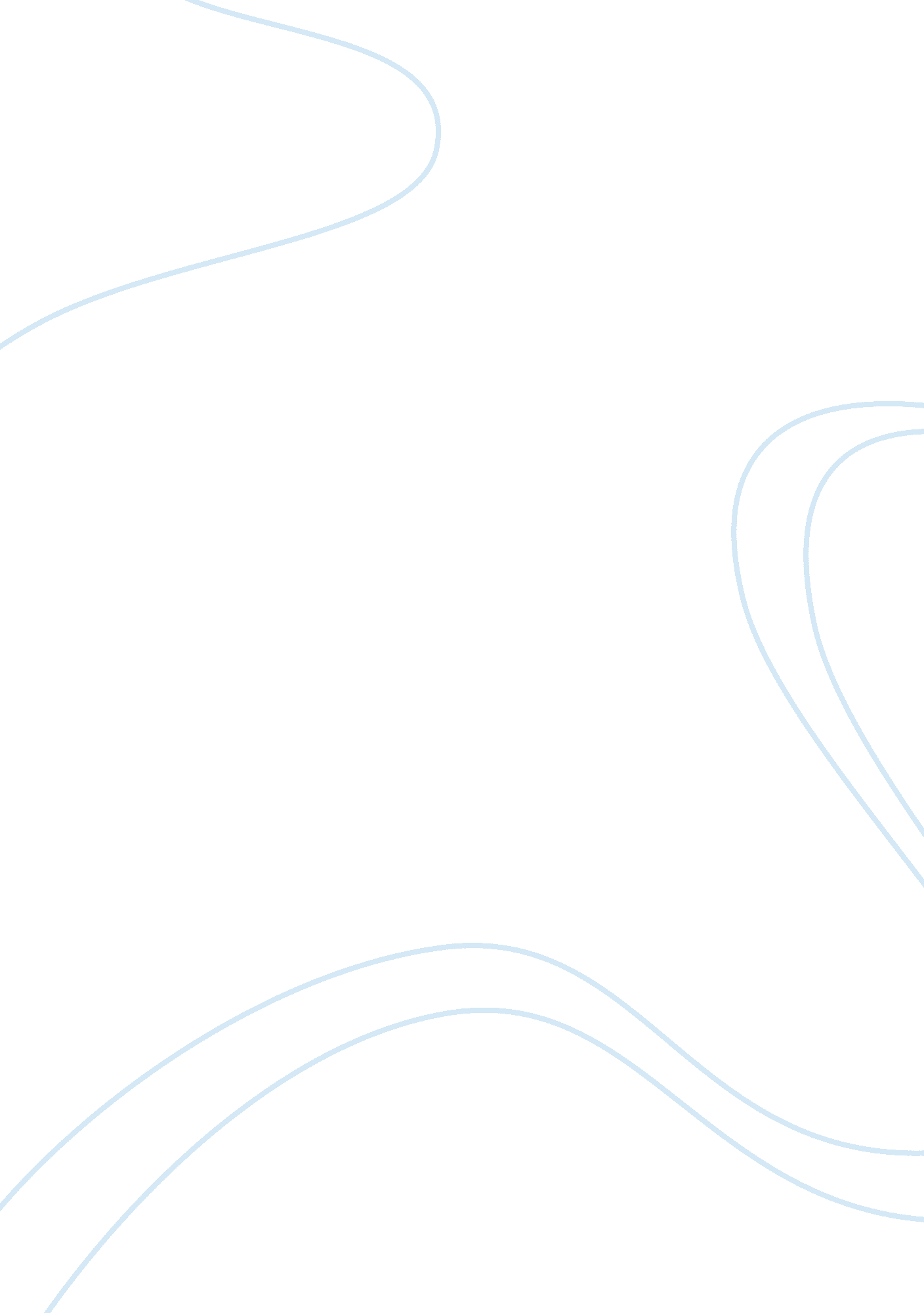 Newark crime essay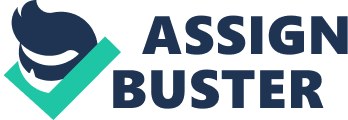 Lay Off Of 167 Newark Police Officials Increases Crime in the City There are a lot of social problems in my community. The most current social issue is that Newark, NJ has laid off 167 police officials on November 30th of 2010. This was 14% of the police working for Newark. They were discharged from several precincts within Newark. Jen Chung from Gothamist stated “ crime has increased there have been numerous carjacking’s—victims include a staffer in the NJ Attorney General’s office and a Newark school principal—and shootings (since Thursday, four people have been shot dead and six have been wounded). Since the layoff of police, residents have feared whether or not they will be safe in this high crime city they reside in. According to David Giambusso and Alexi Friedman from the Star Ledger (” Newark finalizes 167 police layoffs after union refuses Booker’s plea to return to negotiating table”), “ The layoffs are projected to save $9. 5 million in annual expense, part of the Booker administration’s effort to close a $83 million hole in the 2011 city budget. This social problem can be dealt with by bringing in state troopers to replace the laid off officers, assigning more officers to be on patrol instead of doing desk work, and by starting neighborhood watch programs. To begin with, Crime will decrease in Newark, NJ by bringing in state trooper to replace the police officers that were laid off. Obviously there aren’t enough officers on patrol to protect residents and prevent most crime from happening so they city should seek assistance from the state. Irvington, NJ is a city next to Newark which had a high crime rate and a lack of police officers to prevent and handle it. Now Irvington has state troopers to help patrol the city and criminals are much more hesitant to commit a crime. This will help us residents feel more comfortable and bring crime rate back down. Newark is a large city and with the amount of police now, it will be impossible to keep a handle on crime without a little help or assistance. Robert Andrews a laid off officer stated in the Star Ledger “ I’m concerned with the citizens,” he said. If it took 167 of us to bring Newark back, how can they go on without us? “(Giambusso and Friedman,” Laid off Newark police officers cope with unemployment. ”) Secondly, Crime will decrease in Newark, NJ by the city assigning more officers to be on patrol instead of doing desk work. If there were more cops on patrol there would not be a lot of crime rate to begin with. Some officers do not get the chance to patrol. If Newark assigns these officers to patrol instead of doing desk work the crime rate would instantly drop like when Newark had its first crime free month since 1966. Newark is a large city that need close attention because of poverty and etc… People cannot even walk down the street without worrying whether or not they will come back alive or dead. Robert Andrews also told the Star Ledger “ he had been inundated with calls from residents to patrol Newark’s streets. ”? ”(Giambusso and Friedman,” Laid off Newark police officers cope with unemployment. ”) If somebody does not step up to the plate Newark residents will be in jeopardy again. Last but not least, Crime will decrease in Newark, NJ by starting neighborhood watch programs. If residents are informed about neighborhood watch programs that will be anonymous then crime will also be less. If there was a program started that allowed residents to call a 24/7 hotline that will immediately send officers to the scene of the crime then crime in Newark would decrease in no time. The problem is that there aren’t enough people brave enough to speak up when they see a crime taking place because of fear of what might happen to them so this program will secure residents and make them more willing to speak up. This will also help Newark be able to stay stable while trying to get out of debt since police were fired because of it. David Giambusso and Alexi Friedman from the Star Ledger (” Newark finalizes 167 police layoffs after union refuses Booker’s plea to return to negotiating table”), “ The layoffs are projected to save $9. 5 million in annual expense, part of the Booker administration’s effort to close a $83 million hole in the 2011 city budget. ” In conclusion, All the information here should prove this social situation could be dealt with by bringing in state troopers to replace the laid off officers, assigning more officers to be on patrol instead of doing desk work, and by starting neighborhood watch programs. 